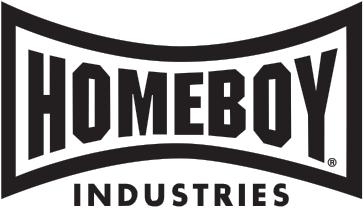 INTERNAL JOB POSTINGPosition summary: The Case Management Data Entry Assistant is primarily responsible for supporting the BSCC Housing grant with the Housing Case Manager. Secondarily, this Assistant will support the Case Management Team in entering participant information, program services for the purposes of grant reporting, and keeping multiple databases updated. The Data Entry Assistant communicates directly with Case Managers to assess needs and obtain data entry tasks. In addition, the Data Entry Assistant will work with the Research and Data Manager for data accuracy and database training, as needed.Essential Duties:Assist in the BSCC Rental Assistance grant including tracking all rental assistance support in the areas of short-term emergency housing, permanent supportive housing, rent assistance, stipends to families, move in costs, credit repair, and coverage of back rentHelp coordinate BSCC rental assistance funding with other grant resources at HBITrack housing status of trainees throughout their 18-month program in locations such as homeless shelters/transitional housing, transitional living homes, sober living facilities, residential treatment, Section 8, and permanent housingTransfer data from paper formats into computer files or database systemsVerify data by comparing it to source documentsUpdate existing multiple databases as neededRetrieve data from the database or electronic files as requestedSort and organize paperwork after entering data to ensure it is not lostCommunicate with case managers to discuss and understand data entry needsMaintains confidential information regarding participantsWork with the Research and Data Manager to understand the need for accurate data and receive training as neededOther duties as assignedQualifications and Experience:B.A., preferably in Administration of Justice, Social Work, or PsychologyValid Driver’s LicenseMission driven person with strong work ethic; challenge seeker and problem solver; able to act and react as necessary, even if limited information is availableExperience working with individuals of diverse ethnic backgroundsFast typing skillsAdvanced knowledge of Microsoft Outlook, Word, Excel, FileMaker Pro, and other standard computer applicationsWorking knowledge of office equipment and computer hardware and peripheral devicesBasic understanding of databases, Excellent communication, organizational, and writing skillsTeamwork and time managementGreat attention to detailIf you are interested in applying for this position, please complete the internal application form and submit to Human Resources along with a copy of your resume.Date Posted: 11/06/2020Date Expires: 11/13/2020Position title: Data Entry AssistantReports to: Co-Directors case managementDepartment: Case ManagementStatus: Position type: Sr. StaffRelevant work experience:  